TRIVIS - Střední škola veřejnoprávní a Vyšší odborná škola prevence kriminality 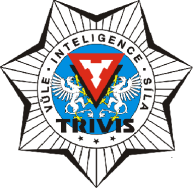 a krizového řízení Praha,s. r. o.Hovorčovická 1281/11 182 00  Praha 8 - Kobylisy OR  vedený Městským soudem v Praze, oddíl C, vložka 50353Telefon a fax: 283 911 561          E-mail : vos@trivis.cz                IČO 25 10 91 38Termíny zápočtů a zkoušek – Mgr. Hronová Marcela, MBA3.AV, 3.CV a 3.KPK – Požární ochrana a prevence (Hovorčovická)12.05.2022  od 09:00-12:00 – uč.3.AV   - přednostně pro studenty kombinovaného studia19.05.2022 od 10:00-13:00 – uč.3.AV26.05.2022 od 10:00-13:00 – uč.3.AV09.06.2022 od 10:00-13:00 – uč.3.AVUpozornění : Zkouška má dvě části – písemnou a ústní.Na každý termín je potřeba, aby se student přihlásil emailem !Pro přihlášení je potřeba splnění studijních požadavků, tj. odevzdané všechnydomácí přípravy.